السيرة الذاتية والعلمية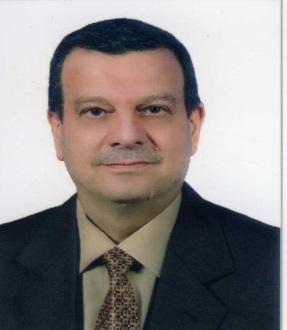 المعلومات الشخصيةالشهاداتالبيانات العلميةالمؤلفات والشهادات والمؤتمراتالمناصبالاسمخالد سالم اسماعيل عليخالد سالم اسماعيل عليخالد سالم اسماعيل عليتاريخ الميلاد	26/2/1965محل الولادة	موصل الحالة الزوجية	متزوجعدد الاولاد	4الجنسية	عراقي	عراقي	عراقياللقب العلمي وتاريخ الحصول عليهاستاذ   13/10/2004استاذ   13/10/2004استاذ   13/10/2004عدد سنوات الخدمة	26	26	26عنوان البريد الالكتروني                Kh_salim65@yahoo.com                Kh_salim65@yahoo.com                Kh_salim65@yahoo.comالشهادةالتخصصسنة الحصول عليهاالجامعةالبكالوريوساثار قديمة1987بغدادالماجستيراثار قديمة/كتابات مسمارية1990	 بغداد	الدكتوراهالدراسات الاوليةالدراسات الاوليةنعمالدراسات العليانعمالنشاطات العلميةالنشاطات العلمية4 زمالات بحثية في جامعات عالمية ،رئيس لجنة الخبراء الخاصة بعمداء كليات الاثارفي الجامعات العراقية- لجنة وزارية،عضو لجنة وزارية مناهج اقسام اللغات القديمة و المسماري، عضو البرنامج العالمي لتطوير الاداء المتحفي/ لندن .4 زمالات بحثية في جامعات عالمية ،رئيس لجنة الخبراء الخاصة بعمداء كليات الاثارفي الجامعات العراقية- لجنة وزارية،عضو لجنة وزارية مناهج اقسام اللغات القديمة و المسماري، عضو البرنامج العالمي لتطوير الاداء المتحفي/ لندن .4 زمالات بحثية في جامعات عالمية ،رئيس لجنة الخبراء الخاصة بعمداء كليات الاثارفي الجامعات العراقية- لجنة وزارية،عضو لجنة وزارية مناهج اقسام اللغات القديمة و المسماري، عضو البرنامج العالمي لتطوير الاداء المتحفي/ لندن .الإشراف على طلبة الماجستيرالإشراف على طلبة الماجستير32 طالب منجز32 طالب منجز32 طالب منجزالإشراف على طلبة الدكتوراهالإشراف على طلبة الدكتوراه1 طالب منجز – جامعة القاهرة1 طالب منجز – جامعة القاهرة1 طالب منجز – جامعة القاهرةمناقشات الرسائل الجامعيةمناقشات الرسائل الجامعيةاكثر من  120ماجستير+ دكتوراهاكثر من  120ماجستير+ دكتوراهاكثر من  120ماجستير+ دكتوراهالبحوث المنشورةالمجلات المحلية30 بحث علمي30 بحث علمي30 بحث علميالبحوث المنشورةالمجلات العالمية5 بحوث عالمية +كتاب مشترك مع جامعة ميونخ5 بحوث عالمية +كتاب مشترك مع جامعة ميونخ5 بحوث عالمية +كتاب مشترك مع جامعة ميونخالبحوث المقيمةمحليااكثر من 80 بحث علمياكثر من 80 بحث علمياكثر من 80 بحث علميالبحوث المقيمةعالمياعدد الكتب المؤلفة  1كتاب مترجم + 1 كتاب مؤلفبراءات الاختراععدد الندوات والمؤتمرات المشارك فيهااكثر من 25 ندوة و مؤتمر علمي عالمي ومحليعدد الدورات و ورش العمل4 دورات وورش عمل + 5 زمالات بحثية عالميةالشهادات التقديرية والجوائز العلميةاكثر من 7 شهادات +2 جائزة من الوزارةكتب الشكراكثر من 30 كتاب شكر و تقدير(وزارة – جامعة – عمادة)المناصب الإدارية التي تقلدهامدير متحف قسم الاثار-كلية الاداب –جامعة بغداد 1992 – 1997  عضو هيئة التنقيب الاثري في مدينة سبار  1992- 1997مقررقسم الدراسات المسمارية-كلية الاداب – جامعة الموصل 2000-2003معاون امين عام المكتبات-المكتبة المركزية-جامعة الموصل 2001-2003رئيس قسم الدراسات المسمارية-كلية الاداب –جامعة الموصل2003-2009امين مكتبة اشور بانيبال ومكتبة كلية الاثار 2017عضوية الجمعيات العلمية والمهنيةعضو اتحاد المؤرخين العرب ،عضو نقابة المعلمين ،عضو نقابة الاكاديميينعضوية اللجان  الوزارية1)رئيس لجنة الخبراء الخاصة بعمداء كليات الاثارفي الجامعات العراقية- لجنة وزارية،2)عضو لجنة وزارية مناهج اقسام اللغات القديمة و المسماري.